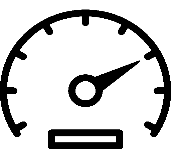 T R I P   L O G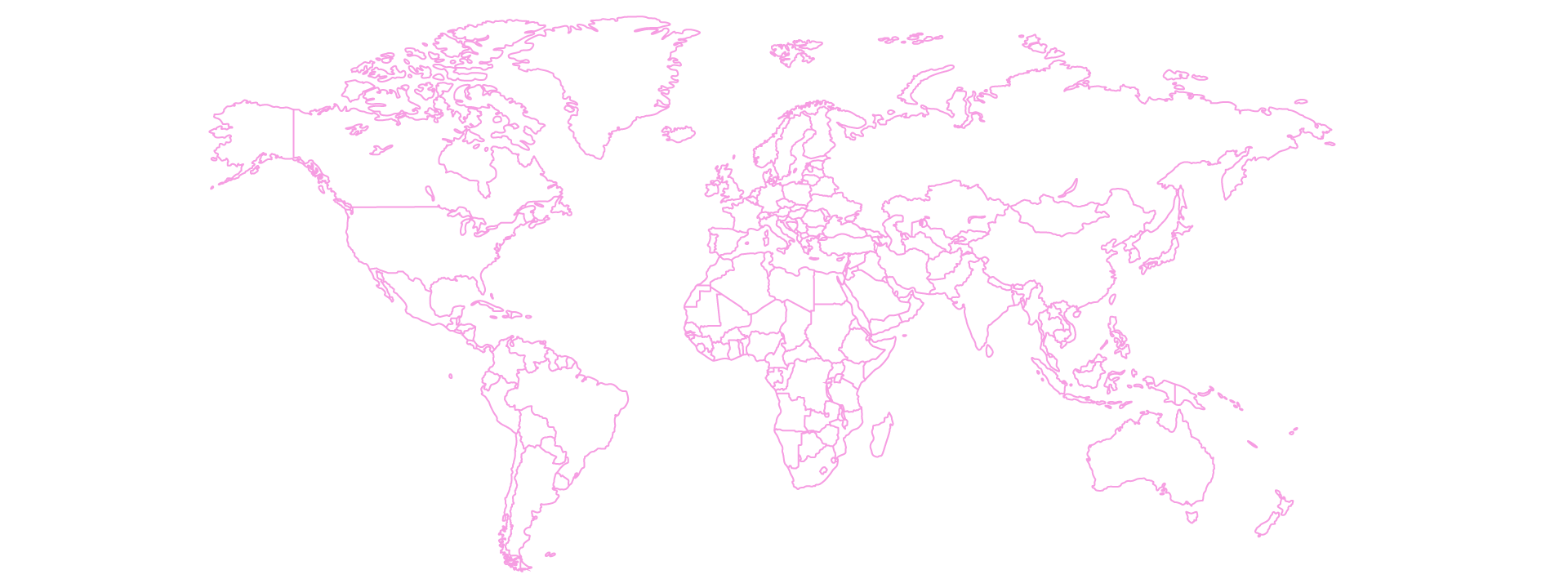 EMPLOYEE IDEMPLOYEE NAMETITLE TITLE TITLE DEPARTMENTDEPARTMENTDATE PREPARED123456John SmithPlant Operations ManagerPlant Operations ManagerPlant Operations ManagerOperationsOperationsmm/dd/yyyyDatePurposePurposePurposePurposeTripTripTripOdometerOdometerOdometerMileageDatePurposePurposePurposePurposeFromToToStartEndEndMileagemm/dd/yyyyMonthly Operations MeetingMonthly Operations MeetingMonthly Operations MeetingMonthly Operations MeetingFairfax, NJHead OfficeHead Office21478521479721479712